Društvena istraživanja : časopis za opća društvena pitanja, Vol.15 No.3 (83) Lipanj 2006.Izvorni znanstveni članakSMIJEMO LI SOCIOBIOLOGIJU SHVATITI OZBILJNO? NEUTRALIZIRANJE NEKIH PRIGOVORATomislav BRACANOVIĆ Sažetak
Sociobiologija je od samih svojih početaka bila metom ideolo-
ških i metodoloških prigovora. Nakon uvodnoga razmatranja i
odbacivanja kritika o navodno ideološkim i političkim porocima
sociobiologije, izdvajaju se tri standardna metodološka prigovora
(antropomorfizam, genetski determinizam i adaptacionizam) te
se pokazuje da oni ne ugrožavaju znanstveni status sociobiologije.
Prigovor antropomorfizma propada zbog inzistiranja na
neostvarivom i kontraproduktivnom jezičnom purizmu u znanosti;
prigovor genetskoga determinizma propada jer ne uviđa da
plauzibilnost sociobioloških objašnjenja ne ovisi o ideji stroge
genetske determiniranosti ponašanja, dok prigovor adaptacionizma
propada zato što je adaptacionističko razmišljanje neizostavno
heurističko sredstvo svih evolucijski orijentiranih istraživanja.
Zaključno se tvrdi da sociobiologija nije nova znanstvena
paradigma, nego logično proširenje izvornoga darvinističkog
istraživačkog programa, i da je kao takvu smijemo shvatiti ozbiljno,
upravo kao i bilo koji drugi ogranak evolucijske biologije.Ključne riječi
sociobiologija; teorija evolucije; antropomorfizam; genetski determinizam; adaptacionizamHrčak ID: 18281Diacovensia : teološki prilozi, Vol.20 No.1 Travanj 2012.Pregledni radSuvremeni doprinosi evolucijske teorije društvenim znanostimaJosip Hrgović ; Institut društvenih znanosti Ivo Pilar, Zagreb, Hrvatska  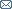 Sažetak
U radu autor objašnjava osnovne epistemološke pretpostavke primjene adaptacionističkoga istraživačkog programa u biologiji i u društvenim znanostima. Adaptacionistički istraživački program u društvene znanosti prenesen je kroz nekoliko ključnih radova iz perspektive evolucije ponašanja te ih autor navodi i pojašnjava. Ti su radovi imali za posljedicu usvajanje teorija u društvenim znanostima i nastanak triju glavnih teorijskih pristupa, koji se ukratko opisuju, uz naglašavanje njihovih razlika.Ključne riječi
adaptacionistički program; sociobiologija; evolucijska psihologija; ekologija ljudskoga ponašanja; gensko-kulturalna koevolucijska teorijaHrčak ID: 79961URI
https://hrcak.srce.hr/79961Evolucijska psihologija - Nova znanost o umuDavid M. BussEvolucijska psihologija je revolucionarno nova znanost, prva sinteza suvremenih načela psihologije i evolucijske biologije. Dajući pregled područja u ovom trenutku ova knjiga skromno pridonosi ostvarenju znanstvene revolucije koja će pružiti temelje za psihologiju u novom tisućljeću.
Od izdavanja nagrađenog prvog izdanja Evolucijske psihologije: Nove znanosti o umu, 1999. godine, unutar ovog područja došlo je do eksplozije novih istraživanja. Osnovani su novi evolucijsko-psihologijski časopisi, a zastupljenost evolucijskih publikacija u općim psihologijskim časopisima stalno raste. Novi kolegiji iz područja evolucijske psihologije predaju se na fakultetima i sveučilištima diljem svijeta. I dalje postoje mnoge praznine u znanstvenom znanju, a svako novo otkriće donosi nova pitanja i nova područja istraživanja.
Područje evolucijske psihologije je vitalno, uzbudljivo i prepuno empirijskih otkrića i teorijskih pronalazaka. Zaista, kao što navodi harvardski profesor Steven Pinker: "U istraživanju ljudi postoje važna područja ljudskog iskustva – ljepota, majčinstvo, srodstvo, moral, suradnja, seksualnost, nasilje – u kojima evolucijska psihologija pruža jedinu suvislu teoriju". 

Prikaz: 21stoljece.hrEVOLUCIJSKA PSIHOLOGIJA ZA POČETNIKE
oscar zarate, dylan evans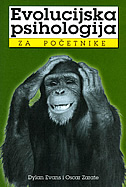 Cijena:49,00 knCijena internet:39,20 knPopust: 20%preveo(la):igor kardumuvez:mekibroj stranica:175format:21godina izdanja:2005ISBN:953-222-209-Xbiblioteka:Biblioteka za početnikeizdavač:JESENSKI I TURKur. darko polšek
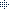 SOCIOBIOLOGIJAur. darko polšek
SOCIOBIOLOGIJAur. darko polšek
SOCIOBIOLOGIJAdarko (ur.) polšek, josip (prir.) hrgović
EVOLUCIJA DRUŠTVENOSTIdarko (ur.) polšek, josip (prir.) hrgović
EVOLUCIJA DRUŠTVENOSTIdarko (ur.) polšek, josip (prir.) hrgović
EVOLUCIJA DRUŠTVENOSTIrichard dawkins
SEBIČNI GENrichard dawkins
SEBIČNI GENrichard dawkins
SEBIČNI GENtomislav bracanović
EVOLUCIJSKA TEORIJA I PRIRODA MORALAtomislav bracanović
EVOLUCIJSKA TEORIJA I PRIRODA MORALAtomislav bracanović
EVOLUCIJSKA TEORIJA I PRIRODA MORALAstephen jay gould
ČOVJEK PO MJERI - KVOCIJENT INTELIGENCIJE I DRUGE ZABLUDEstephen jay gould
ČOVJEK PO MJERI - KVOCIJENT INTELIGENCIJE I DRUGE ZABLUDEstephen jay gould
ČOVJEK PO MJERI - KVOCIJENT INTELIGENCIJE I DRUGE ZABLUDEPuni tekst: hrvatski, pdf (722 KB)str. 429-452preuzimanja: 450*citirajPuni tekst: hrvatski, pdf (195 KB)str. 93-109preuzimanja: 350*citirajGodina:2012Izdanje:1.ISBN:978-953-191-749-0Format:17,5 x 24,5 cmUvez:Tvrdi uvezBroj stranica:496